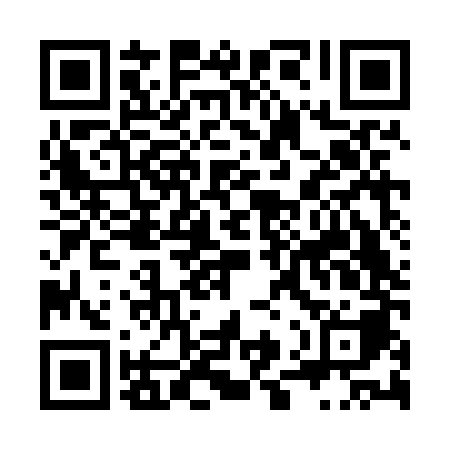 Ramadan times for Bolcina, SloveniaMon 11 Mar 2024 - Wed 10 Apr 2024High Latitude Method: Angle Based RulePrayer Calculation Method: Muslim World LeagueAsar Calculation Method: HanafiPrayer times provided by https://www.salahtimes.comDateDayFajrSuhurSunriseDhuhrAsrIftarMaghribIsha11Mon4:454:456:2412:144:156:056:057:3912Tue4:434:436:2212:144:166:076:077:4013Wed4:414:416:2012:144:186:086:087:4214Thu4:394:396:1812:134:196:096:097:4315Fri4:374:376:1612:134:206:116:117:4516Sat4:354:356:1412:134:216:126:127:4617Sun4:324:326:1312:134:226:136:137:4818Mon4:304:306:1112:124:236:156:157:4919Tue4:284:286:0912:124:246:166:167:5120Wed4:264:266:0712:124:256:176:177:5221Thu4:244:246:0512:114:266:196:197:5422Fri4:224:226:0312:114:276:206:207:5523Sat4:204:206:0112:114:286:216:217:5724Sun4:184:185:5912:104:296:236:237:5825Mon4:154:155:5712:104:306:246:248:0026Tue4:134:135:5512:104:316:256:258:0127Wed4:114:115:5312:104:326:276:278:0328Thu4:094:095:5112:094:336:286:288:0429Fri4:074:075:4912:094:346:296:298:0630Sat4:044:045:4712:094:356:316:318:0831Sun5:025:026:461:085:367:327:329:091Mon5:005:006:441:085:377:337:339:112Tue4:584:586:421:085:387:357:359:123Wed4:554:556:401:075:397:367:369:144Thu4:534:536:381:075:407:377:379:165Fri4:514:516:361:075:417:387:389:176Sat4:484:486:341:075:427:407:409:197Sun4:464:466:321:065:427:417:419:218Mon4:444:446:301:065:437:427:429:239Tue4:424:426:291:065:447:447:449:2410Wed4:394:396:271:055:457:457:459:26